附件1报名回执表备注：1、如有多名参赛人员请全部申报（可自行增加姓名栏目填写）2、请于2022年6月6日前填写完整发送到邮箱：fjzxhy@163.com或直接扫二维码在线申报；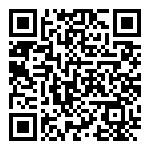 报名二维码：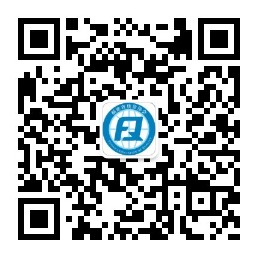 报名通过名单和赛事进程将在公众号发布。福建省质量管理协会品牌故事大赛组委会公众号：单    位地    址姓    名性   别职   务手    机邮   箱参加项目（打√）□ 演讲         □ 征文□ 演讲         □ 征文□ 演讲         □ 征文□ 演讲         □ 征文□ 演讲         □ 征文